ЈАВНО ПРЕДУЗЕЋЕ “ЕЛЕКТРОПРИВРЕДА СРБИЈЕ” БЕОГРАДОГРАНАК ХЕ ЂЕРДАП КЛАДОВО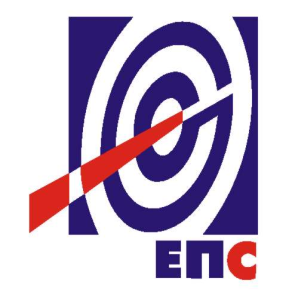 ДРУГА ИЗМЕНА КОНКУРСНЕ ДОКУМЕНТАЦИЈЕРЕКОНСТРУКЦИЈА ЦРПНЕ СТАНИЦЕ ЕЛЕКТРАНЕ-OТВОРЕНИ ПОСТУПАК-                                                                                    К О М И С И Ј А                                                                      за спровођење ЈН/2000/0111/2016                                                       формирана Решењем бр.01.01.-404111/5-2016(заведено у ЈП ЕПС број 01.01.-2942/9 -17 од 25.01.2017. године)Београд, јануар 2017. годинеУ складу са чланом 63. став 1. Закона о јавним набавкама (“Сл. гласник Републике Србије“ бр. 124/12,14/15 и 68/15), чланом 2. Правилника о обавезним елементима конкурсне документације у поступцима јавних набавки и начину доказивања испуњености услова („Сл. гласник Републике Србије“ бр. 86/15) Конкурсна документација у отвореном поступку јавне набавке, за коју је Позив за подношење понуда објављен на Порталу ЈН и интернет страници Наручиоца 09.12.2016. године,  припремљена је:ДРУГА ИЗМЕНА КОНКУРСНЕ ДОКУМЕНТАЦИЈЕза подношење понуда у отвореном поступку за јавну набавку добара бр ЈН/2000/0111/20161.Наручилац остаје при захтеву за дебљином зидова цеви од 7мм и при захтеву за израдом пројекта и прорачуна пумпе.2.Врши се измена КД у делу Образац структуре цене, тако да исти гласи:ОБРАЗАЦ 2.ОБРАЗАЦ СТРУКУТРЕ ЦЕНЕРЕКОНСТРУКЦИЈА ЦРПНЕ СТАНИЦЕ ЕЛЕКТРАНЕ ПРЕГЛЕД РЕЗЕРВНИХ ДЕЛОВА ЗА ПУМПНИ АГРЕГАТ(Позиција 2.3 у Техничкој спецификацији)Напомена: Укупну вредност унети у позицију 2.3 Техничке спецификације.		Напомена:За сву изабрану запорну арматуру и пумпне агрегате потребно је уз Понуду обавезно дати комплетну техничку документацију са  Техничким карактеристикама опреме коју Понуђач предлаже да угради у црпну станицу Електране.Ослонци пумпи и арматуре.Понуђач треба да постојеће ослонце пумпи усагласи – прилагоди – доради у складу са захтевима произвођача пумпи и арматуре, а у зависности од тога да ли се плоча бунара мења или остаје иста. Произвођач пумпи ће бити присутан на монтажи пумпних агрегата и пуштању у рад. Монтажу пумпних агрегата врши Понуђач  уз сагласност Произвођача. Предвидети ослонце (уколико су неопходни због тежине запорне арматуре) за запорну арматуру.Сва остала опрема која је изостављена (прикључци, прирубнице, вијчана и заптивна гарнитура, вентил или славин, лук, колено, или други прикључци...), а неопходна је за монтажу наведене опреме из спецификације потребно је да узме у обзир Понуђач. Уколико је Понуђач наручио опрему, која не одговара техничким условима из Понуде и из техничких услова, Наручилац има право да исту опрему не прихвати. Наручилац ће дати сагласност на избор опреме која у потпуности одговара траженим техничким условима, а коју ће квалитативно и квантитативно примити заједно са Испоручиоцем у просторијама Произвођача опреме и на месту уградње, код Наручиоца.   Цртежи су саставни део Конкурсне документације и наручилац ће их доставити на ЦД-у или у електронском облику на захтев понуђача.Напомена:-Уколико група понуђача подноси заједничку понуду овај образац потписује и оверава Носилац посла.- Уколико понуђач подноси понуду са подизвођачем овај образац потписује и оверава печатом понуђач. 	КОМИСИЈАР.бр.О П И СЈед. мереКол.Цена по јед. без ПДВУКУПНА ЦЕНА без ПДВЦена по јед. са ПДВУКУПНА ЦЕНА са ПДВАПРОЈЕКТОВАЊЕИзрада идејног пројекта за замену три пумпна агрегата ВО17/14“ – 55 kW у ЦС Електране у складу са законском регулативом са извршеном техничком контролом пројекта.Пројекат предати у три папирнате верзије.Прилог:цртежи пумпних агрегата и бунара дренажне галерије у којој су пумпе потопљене.3ком.1.ДЕМОНТАЖА ПОСТОЈЕЋИХ ПУМПНИХ АГРЕГАТА ВО17/14“ – 55 kW ОПРЕМЕ У ЦРПНОЈ СТАНИЦИ EЛЕКТРАНЕ1.1Демонтажа постојећих пумпних агрегата 55 kW, са њиховом пратећом опремом.3ком.1.2Демонтажа постојећих потисних цевовода са запорном арматуром, на сва три пумпна агрегата од 55 kW.3ком.2.ПУМПНИ АГРЕГАТИ-ВО17/14“ (55 kW)2.1Набавка, испорука пумпних агрегата у виду вертикалне бунарске пумпе карактеристика датих у техничким условима.3ком.2.2Монтажа пумпних агрегата, повезивање са потисним цевоводом NO273X7 и пуштање у рад.  3ком.2.3Комплет резервних делова за један пумпни агрегат према прегледу резервних делова који је дат у прилогу ове Техничке спецификације 1комплет3.ПОТИСНИ ЦЕВОВОД Ø2733.1Набавка, испорука и монтажа овалног засуна са ручним погоном NO250 PN10, са потребном вијчаном арматуром за спајање и потребним заптивним материјалом3Ком.3.2Набавка, испорука и монтажа неповратних клапни NO250 PN10. Размотрити могућност квалитативног пријема (функционално испитивање) клапни.3Ком.3.3Набавка, израда, испорука и монтажа, потисног цевовода NO250 NP10 и свих потребних делова потисног цевовода.12м3.4Фиксни монтажно-демонтажни комад  NO250 PN10, са прирубницама, вијцима за спајање са пумпним агрегатом и арматуром и заптивни сет. 3Ком.3.5Спојна рачва NO250 PN10 за спој потисних водова пумпи у један заједнички вод, са потребним прирубницама за спајање са запорном арматуром.  1Ком.3.6Набавка и уградња електромагнетног мерача протока, прирубнице, вијчане и заптивне арматуре за монтажу, монтажа електромагнетног мерача протока на потисни цевовод NO250 NP10, визуализација и архивирање мерења на постојећем операторском панелу и SCADA систему.3Ком.3.7Компензатор дилатациони NO250 PN10 са потребном вијчаном арматуром за спајање и потребним заптивним материјалом  3Ком.3.8Прикључак са славином и индикатором (манометром) за показивање притиска у потисном цевоводу – монтиран на потисном воду2Ком.4.0ЦЕВОВОД NО50 ЗА ПРАЖЊЕЊЕПОТИСНОГ ЦЕВОВОДА ПУМПИ4.1Набавка, испорука и монтажа овалног засуна са ручним погоном DN50 PN16 са потребном вијчаном арматуром за спајање и потребним заптивним материјалом.1Ком.4.2Набавка, испорука и монтажа цевног комада дужине до 0,5 m DN50 PN16 за дренажу потисног цевовода.1Ком.5.ИСПИТИВАЊЕ И ПУШТАЊЕ У РАД5.1Испитивање и пуштање у рад обухвата:хидростатичко испитивање потисног цевовода (сви заварени спојеви на притисак од 25bar и на притисак 20% већи од испитног) и свих спојева потисног цевовода са запорном арматуромЗа сва испитивања треба урадити испитне листове у одговарајућој форми.1Ком.6ИЗРАДА ТЕХНИЧКЕ ДОКУМЕНТАЦИЈЕ ЗА ЗАМЕНУ ПУМПНИХ АГРЕГАТА У ЦС ЕЛЕКТРАНЕ6.1  Израду пројекта за извођење који треба да садржи:   - пројекат машинске опреме- електро пројекат- грађевински пројекатУ оквиру пројекта машинске опреме треба да је дат  прорачун и цртежи:пумних агрегата (са склопним цртежом пумпног агрегата),потисног цевовода,запорне арматуре.На свим цртежима изведеног стања у оквиру документације коју ради Извођач и доставља Наручиоцу на крају посла, морају бити приказана:диспозиционо решење опреме у ЦС Електране.склопови детаља опреме, са подацима неопходним за приказ: функције, конструкције, монтажу опреме, погон и одржавање опреме.сви цртежи (и склопни цртежи) који треба да садрже: податке, размере, легенда за разне коришћене симболе, веза са другим цртежима, исправке, број и назив сваке позиција, квалитет, врста материјала. Склопни цртежи пумпи, цевовода,  запорне арматуре.Техничка упутства за руковање и одржавање комплетне опреме и опреме појединачно.Остала техничка и општа документација за опрему црпне станице.1ком Р.бр.О П И СЈед.мереКол.Цена по јед. без ПДВУКУПНА ЦЕНА без ПДВЦена по јед. са ПДВУКУПНА ЦЕНА са ПДВ1.Радно коло – комплет радних кола за један пумпни агрегатком.42.Гумени лежајеви вратила пумпе у међулежајевима (сателитима). Материјал лежајева зависи од врсте пумпе и произвођача пуме. Потребан је комплет адекватних лежајева за један пумпни агрегаткомплет13.Систем делова за фиксирање радних кола на вратило пумпекомплет14.Лежај горњег вратила пумпе(У зависности од изабраног пумпног агрегата)ком.25.Бронзани лежајеви у кућишту пумпе.6.Механички заптивач пумпеком.27.Чаура бронзана Ø105/Ø85x340Цртеж 285060Ком.58.Осовина горња Ø55x2370  Č.1430Цртеж 285094ком.19.Осовина доња  Ø85x1790  Č.4570Цртеж 285063ком.110.Радно коло пумпе НС80-200, урађено по стандарду DIN 2425, производ „Беопуме“ код 00211,или адекватно радно коло другог произвођача.ком.3IУКУПНО ПОНУЂЕНА ЦЕНА  без ПДВ динара/ EUR(збир колоне бр. 7)IIУКУПАН ИЗНОС  ПДВ динара/ EURIIIУКУПНО ПОНУЂЕНА ЦЕНА  са ПДВ(ред. бр.I+ред.бр.II) динара/ EURДатум:Понуђач      М.П.